ตัวชี้วัดที่ 1.2 ระดับความสำเร็จของการพัฒนาการเด็กตามเกณฑ์มาตรฐาน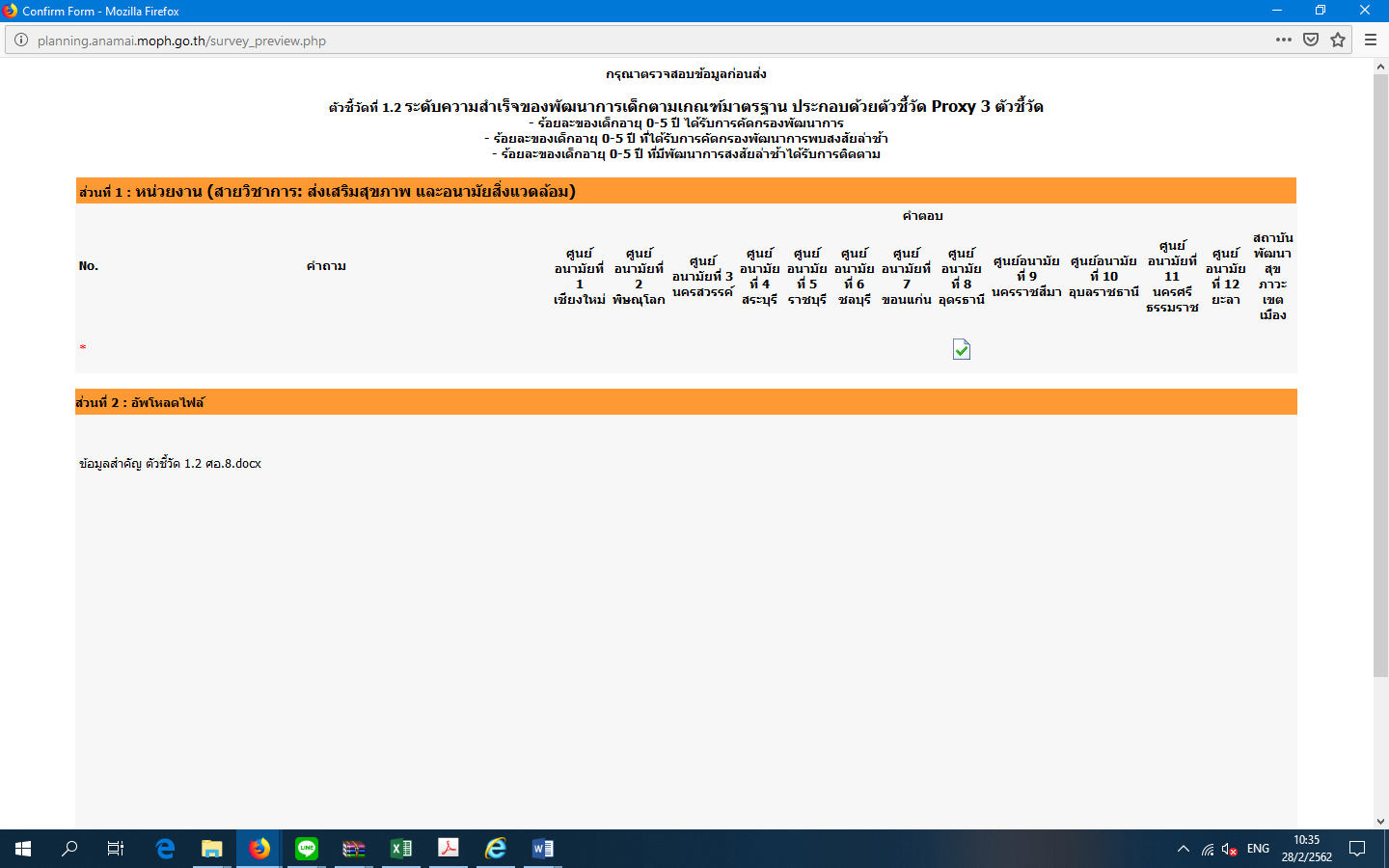 http://planning.anamai.moph.go.th/survey_preview.php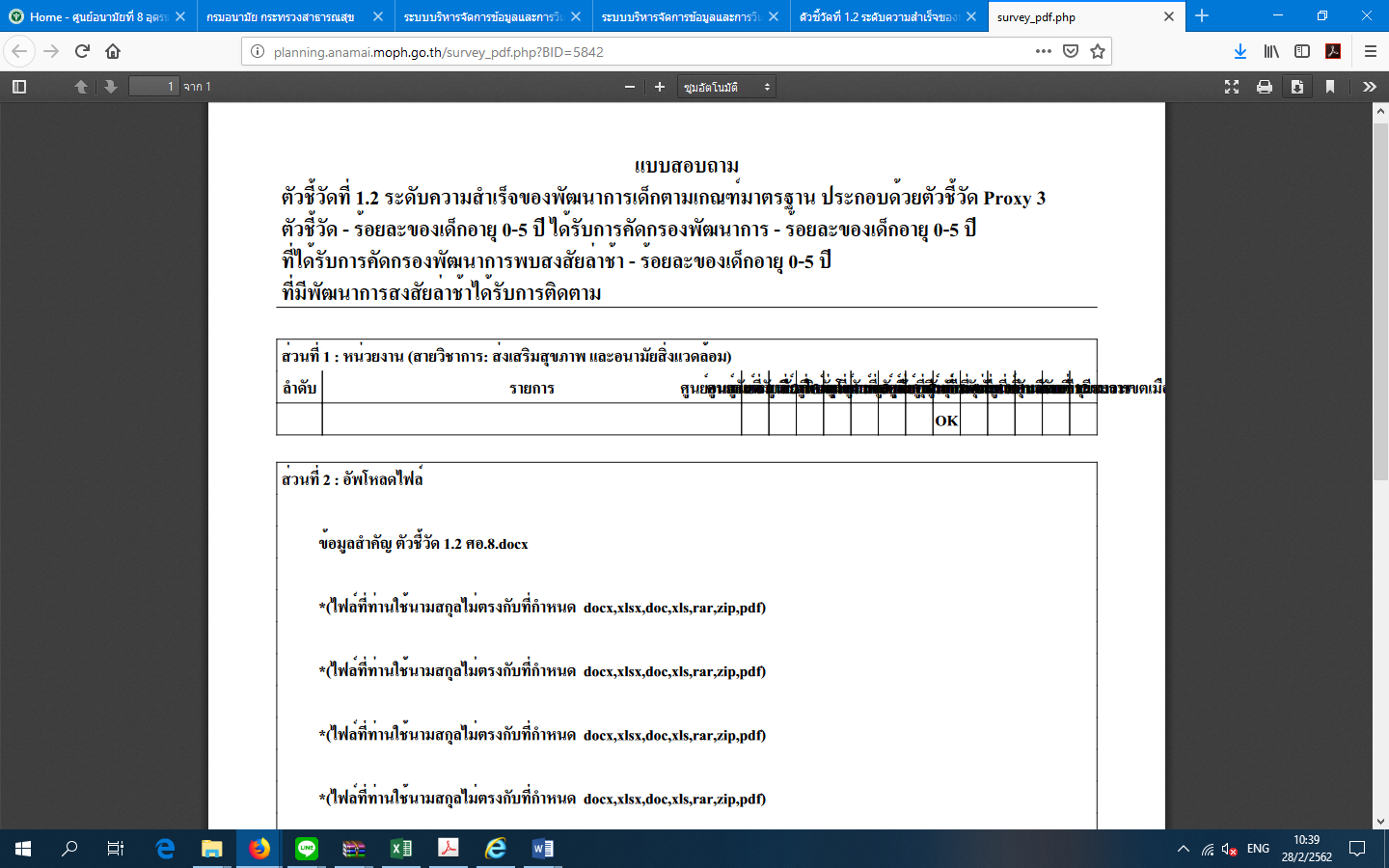 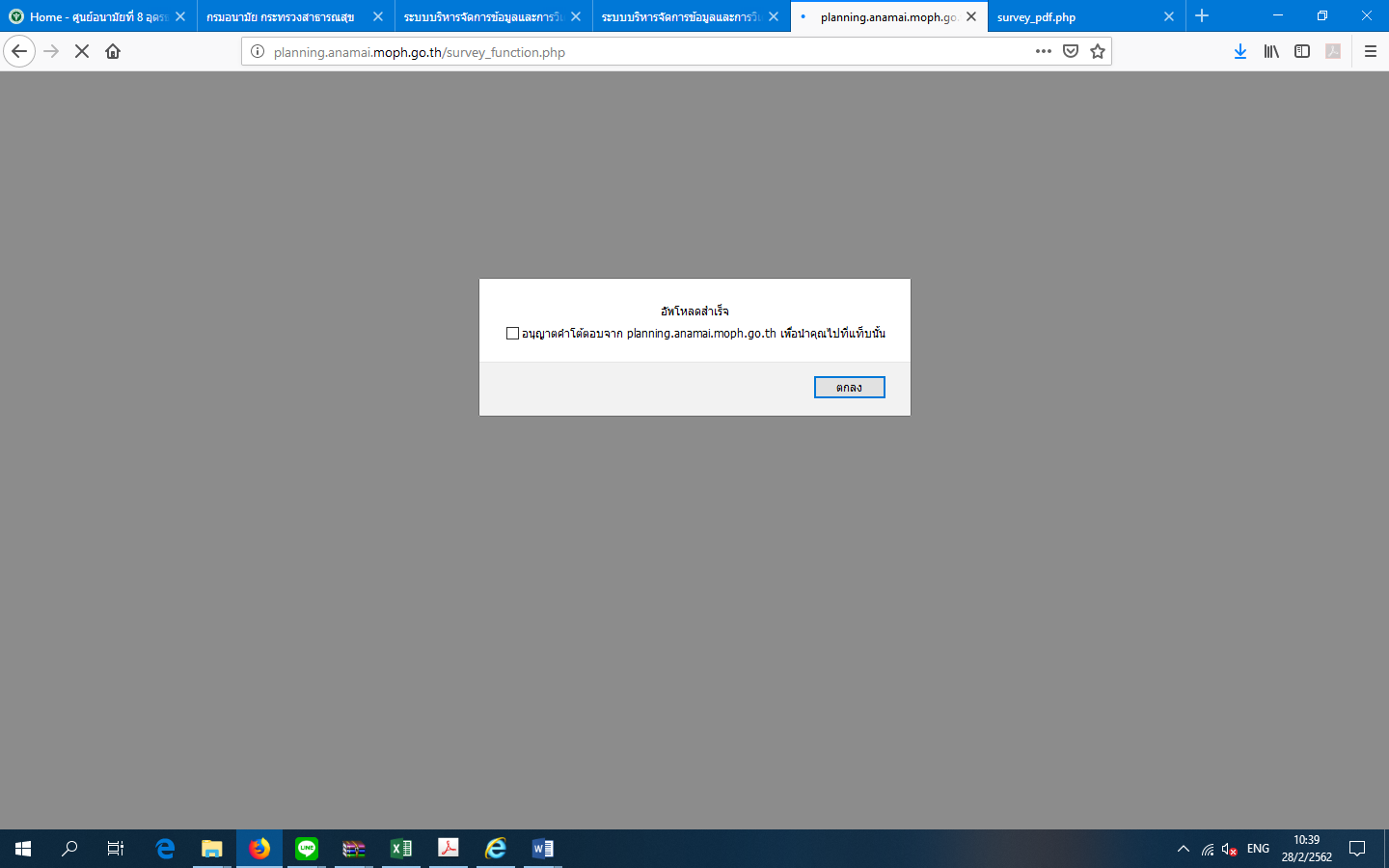 